 Character comparison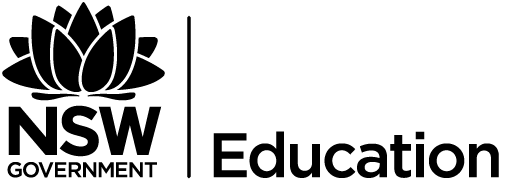 Voice oneVoice twoVoice threeVoice four